my life as an alphabet: exploring narrativeiceberg Diagram 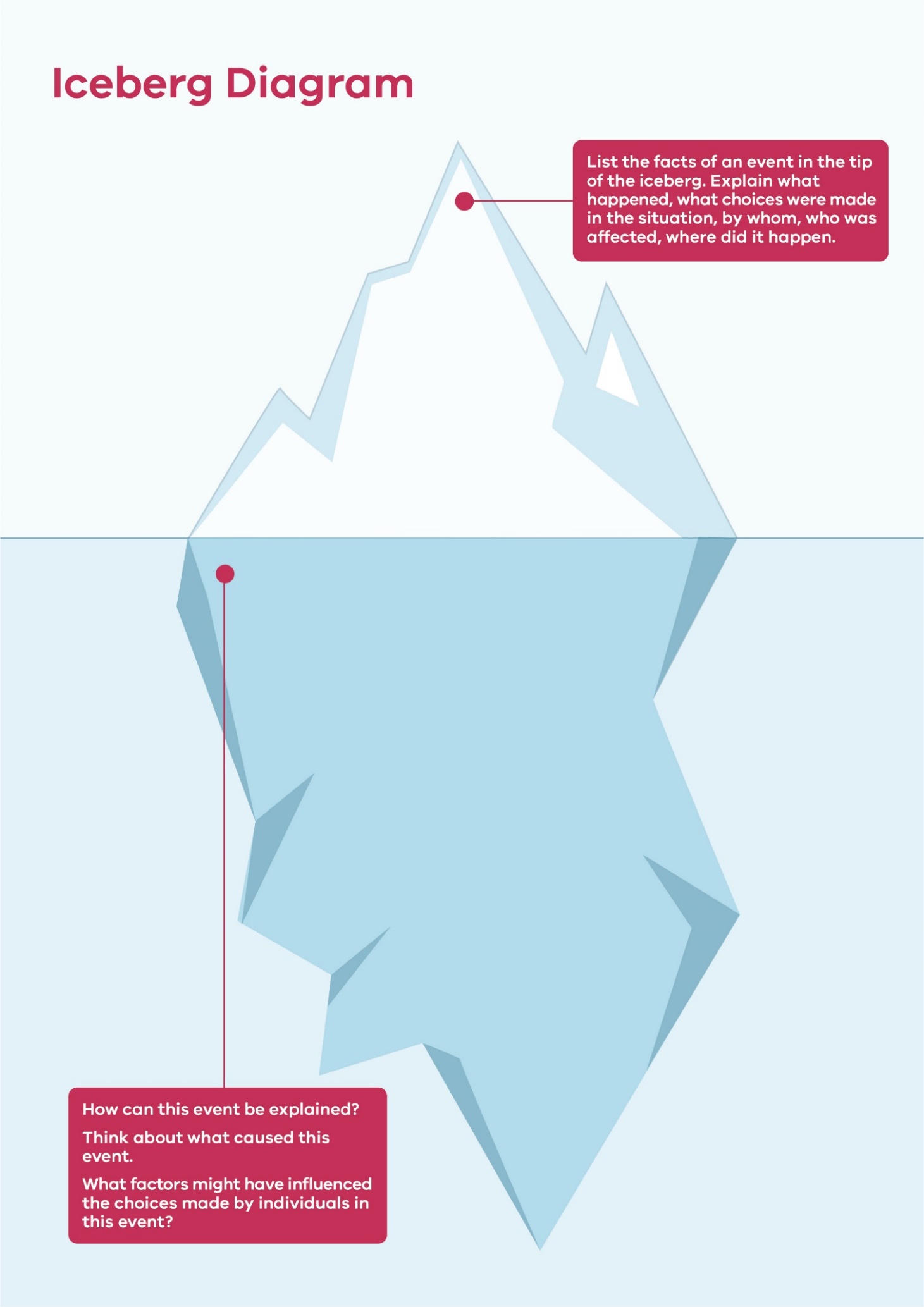 